ВКЛАДКА НА САЙТЕ УНИВЕРСИТЕТА Состав сборной команды университетапо БАСКЕТБОЛУ (юноши)(вид спорта)Фото студента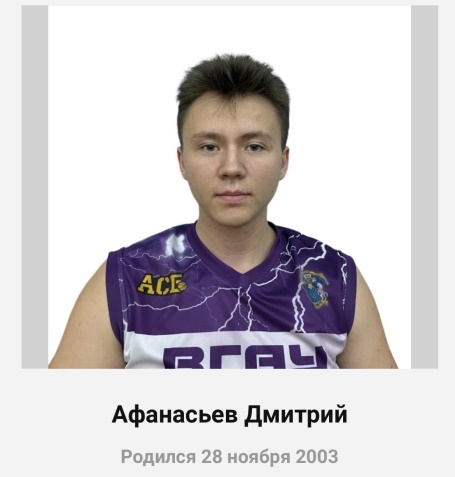 ФИО Афанасьев Дмитрий ИгоревичДата рождения 28.11.2003Факультет Агроинженерный 1 курс, 2 группа Форма обучения бюджет (бюджет, коммерция)Направление подготовки Эксплуатация, техническое обслуживание и ремонт машин и оборудования Спортивное звание, спортивный разряд – нетПриказ о зачислении № 3-884  дата 09.08.2022 (PDF-файл, ссылка и т.п.)Фото студента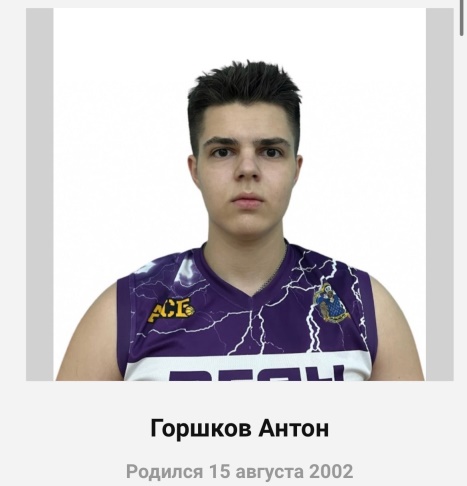 ФИО Гошков Антон Геннадьевич  Дата рождения  15.08.2002Факультет Агроинженерный 3 курс, 4 группа Форма обучения бюджет (бюджет, коммерция)Направление подготовки Эксплуатация, техническое обслуживание и ремонт машин и оборудования Спортивное звание, спортивный разряд - нетПриказ о зачислении № 3-762  дата 24.08.2020 (PDF-файл, ссылка и т.п.)Фото студента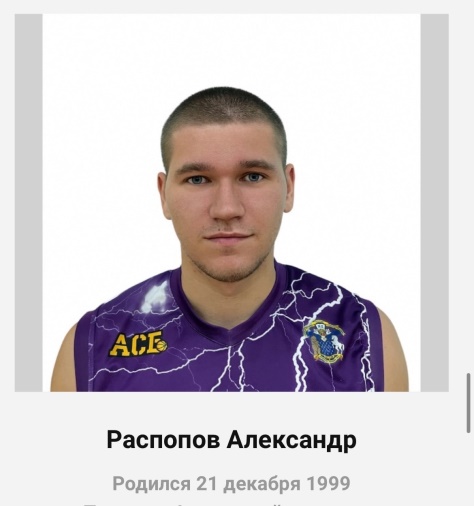 ФИО Распопов Александр Сергеевич  Дата рождения 21.12.1999Факультет Агроинженерный 1 курс, 1 группа (аспирантура)Форма обучения бюджет (бюджет, коммерция)Направление подготовки Технологии, машины и оборудование для агропромышленного комплекса  Спортивное звание, спортивный разряд - нетПриказ о зачислении № 3-880 дата 09.08.2022 (PDF-файл, ссылка и т.п.)Фото студента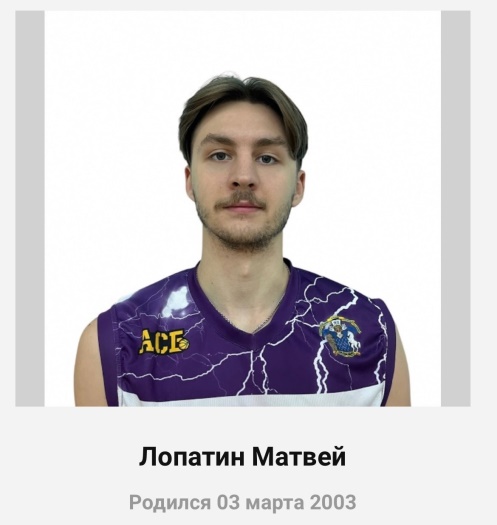 ФИО Лопатин Матвей Сергеевич  Дата рождения 03.03.2003Факультет Технологии и товароведения 3 курс, 5 группа Форма обучения бюджет (бюджет, коммерция)Направление подготовки Продукты питания из растительного сырьяСпортивное звание, спортивный разряд  - нетПриказ о зачислении № 3-762  дата 24.08.2020 (PDF-файл, ссылка и т.п.)Фото студента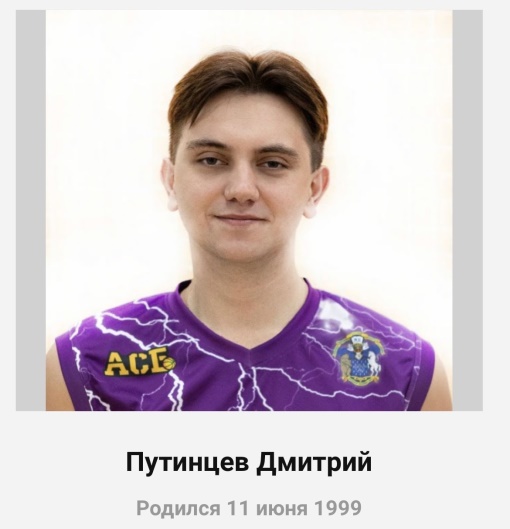 ФИО Путинцев Дмитрий Сергеевич  Дата рождения 11.06.1999Факультет Экономический  2 курс, 2 группа (магистратура)Форма обучения коммерция (бюджет, коммерция)Направление подготовки Корпоративно-финансовый менеджмент Спортивное звание, спортивный разряд - нетПриказ о зачислении № 3-883 дата 27.08.2021 (PDF-файл, ссылка и т.п.)Фото студента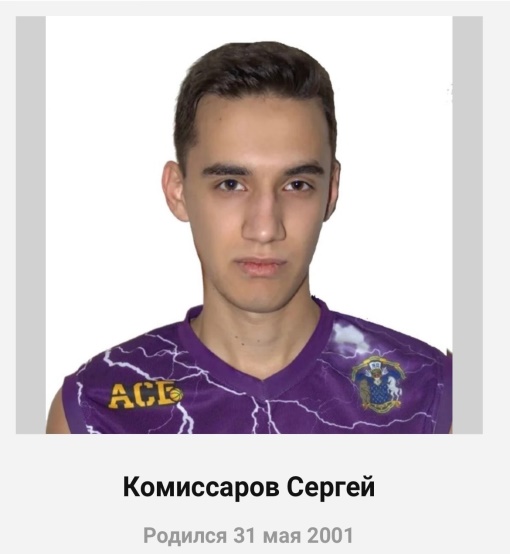 ФИО Комиссаров Сергей Алексеевич Дата рождения 31.05.2001Факультет Агроинженерный 1 курс, 1 группа (магистратура)Форма обучения бюджет (бюджет, коммерция)Направление подготовки Механизация и автоматизация технологический процессСпортивное звание, спортивный разряд – нет Приказ о зачислении № 3-892  дата 12.08.2022 (PDF-файл, ссылка и т.п.)Фото студента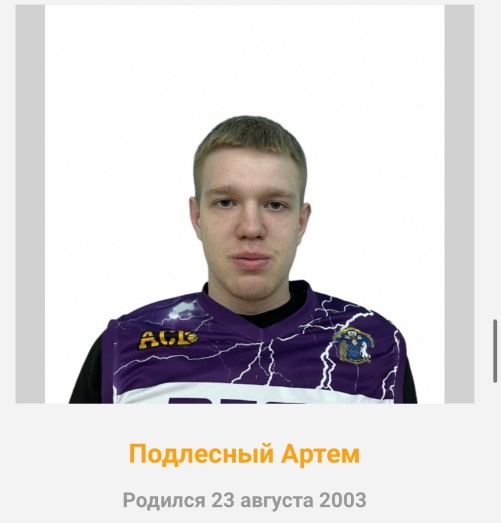 ФИО Подлесный Артем Николаевич   Дата рождения 23.08.2003Факультет Экономический Курс, группа 2 курс,10 группа Форма обучения бюджет (бюджет, коммерция)Направление подготовки Прикладная информатика Спортивное звание, спортивный разряд - нетПриказ о зачислении № 3-868 дата 17.08.2021 (PDF-файл, ссылка и т.п.)Фото студента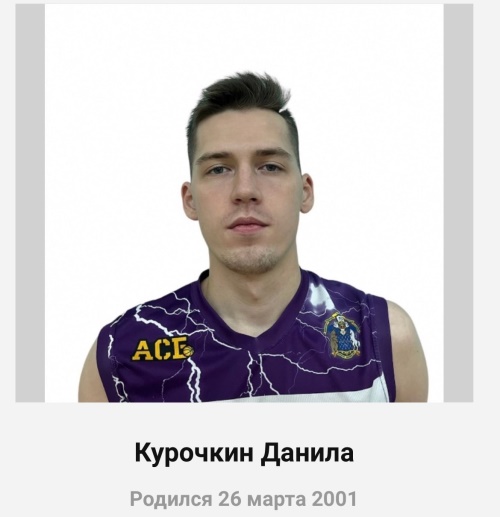 ФИО Курочкин Данила Алексеевич  Дата рождения 26.03.2001Факультет Агрономии агрохимии и экологии 4 курс, 3 группа Форма обучения бюджет (бюджет, коммерция)Направление подготовки Декоративное садоводство и ландшафтный дизайн Спортивное звание, спортивный разряд – нет Приказ о зачислении № 3-688  дата 03.08.2019 (PDF-файл, ссылка и т.п.)Фото студента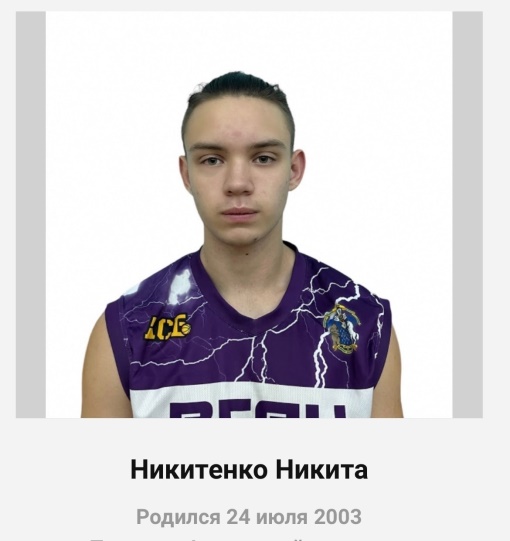 ФИО Никитенко Никита Евгеньевич Дата рождения  24.07.2003Факультет Агроинженерный 1 Курс,  3 группа Форма обучения  бюджет (бюджет, коммерция) Направление подготовки Эксплуатация, техническое обслуживание и ремонт машин и оборудования Спортивное звание, спортивный разряд – нет Приказ о зачислении № 3-884  дата 09.08.2022 (PDF-файл, ссылка и т.п.)Фото студента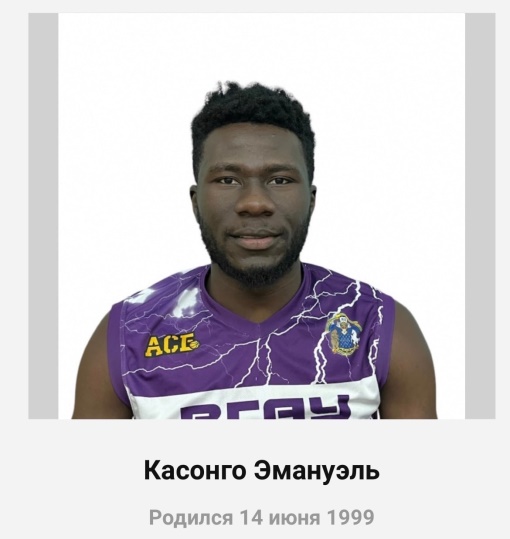 ФИО Касонго  Эммануэль ЮмаДата рождения 14.06.1999Факультет Землеустройства и кадастров3 Курс, 1-б группа Форма обучения  коммерция (бюджет, коммерция)Направление подготовки Землеустройство Спортивное звание, спортивный разряд – нет Приказ о зачислении № 3-777 дата 27.08.2020 (PDF-файл, ссылка и т.п.)Фото студента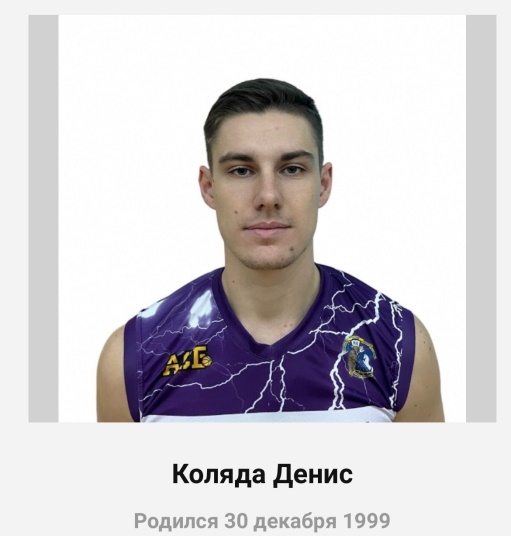 ФИО Коляда Денис Анатольевич Дата рождения 30.12.1999Факультет  Агроинженерный 4 курс, 8 группа Форма обучения  бюджет (бюджет, коммерция)Направление подготовки Наземные транспортно-технологические средстваСпортивное звание, спортивный разряд - 1 взрослый Приказ о зачислении № 3-688 дата 03.08.2019 (PDF-файл, ссылка и т.п.)Фото студента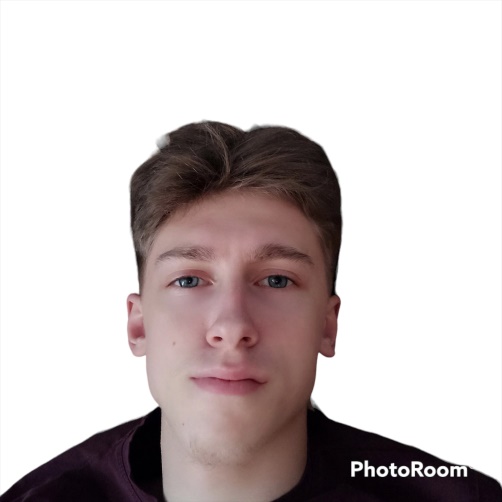 ФИО Стукельман  Дмитрий Александрович Дата рождения 15.06.2004Факультет Землеустройства и кадастров 1 курс, 2 группа Форма обучения бюджет (бюджет, коммерция)Направление подготовки Кадастр недвижимости Спортивное звание, спортивный разряд – нет Приказ о зачислении № 3-884 дата  09.08.2022 (PDF-файл, ссылка и т.п.)